Поддержка малого и среднего бизнеса в условиях санкций17 марта 2022Мария ШуваловаВ этом материале:Субсидии, льготные кредиты, кредитные каникулы для субъектов МСПНефинансовые меры поддержки: мораторий на проверки, изменение условий и списание неустоек по госконтрактам, автоматическое продление лицензий, послабления в части сертификации продукцииМеры, которые еще должны быть приняты, по мнению самого бизнесаПроведенный аппаратом Уполномоченного при Президенте РФ по защите прав предпринимателей мониторинг текущего положения компаний – в исследовании, которое прошло в два этапа: с 14 по 18 февраля и с 3 по 7 марта – приняли участие руководители и владельцы 5995 компаний из 85 регионов – показал, что оборот 55,7% компаний по итогам 2021 года не достиг допандемийных значений. При этом если "старые" – действовавшие до 25 февраля текущего года – санкции затрагивали 26,4% респондентов, то введенные после этой даты ограничения могут повлиять уже на 84,1% компаний. Среди главных проблем, которые выделяет бизнес, – прогрессирующий рост закупочных цен (86,6%) – большинство респондентов фиксировали увеличение цен уже в начале года, сейчас положение становится еще сложнее, снижение спроса и выручки (62,1%), падение курса рубля (60,9%) – этой проблемой, нельзя не отметить, обусловлены и первые две, разрыв цепочек поставок (39,6%). Последний связан прежде всего с импортными товарами, но сложности возникают и с поставками российской продукции, имеющей импортные составляющие.     Воздействие санкций, как подчеркнул Уполномоченный при Президенте РФ по защите прав предпринимателей Борис Титов в ходе своей пресс-конференции 14 марта, усиливается из-за высокой зависимости российского бизнеса от импорта. По данным приведенного выше исследования, импортную составляющую до 10% имеют 26,8% компаний, от 10 до 50% – 36,9%, более 50% – 26,4%. О полной зависимости от импорта сообщили 9,9% компаний.ПОЛЕЗНОМСП – последние новости сегодня на ГАРАНТ.РУВсе это доказывает, что вступление бизнеса, особенно того, который еще не восстановился после вызванного пандемией COVID-19 кризиса, в новый кризис требует от государства серьезных мер поддержки. Более масштабных, чем предпринятые в 2020 и 2021 годах, ведь последними, по данным бизнес-омбудсмена, смогли воспользоваться только 38,5% компаний, 31% участников исследования пытались получить поддержку во время пандемии, но не смогли. Сейчас, по мнению Бориса Титова, поддержкой должно быть охвачено около 90% бизнеса.Разработка и принятие антикризисных мер ведется в оперативном режиме – два "пакета" законов о поддержке граждан и предпринимателей уже подписаны Президентом РФ. Предпринимаемые меры затрагивают все виды бизнеса, но поддержку субъектов малого и среднего предпринимательства снова можно выделить в отдельный блок. Рассмотрим некоторые ее виды, а также предложения бизнес-омбудсмена по введению в ближайшей перспективе мер, которые помогут предотвратить усугубление в условиях кризиса системных проблем, с которыми бизнес сталкивается и в относительно спокойное время.
Финансовая поддержка субъектов МСПВ качестве наиболее значимых кредитно-финансовых мер поддержки малого и среднего бизнеса, разработанных Правительством РФ и Банком России, можно выделить три программы.Антикризисная. Эта программа была запущена еще в связи с пандемией для предпринимателей, работающих в отраслях, требующих поддержки в условиях введения ограничительных мер в связи с COVID-19, и позволяет организациям и ИП до 31 марта текущего года включительно оформить кредиты на любые цели, в том числе на рефинансирование ранее полученных кредитов, по ставке до 8,5%, а при условии получения независимой гарантии АО "Корпорация "МСП" (далее – Корпорация МСП) – 8% годовых (причем в данном случае заемщику может быть предоставлена отсрочка по уплате основного долга и процентов по кредиту на срок не менее трех месяцев). Включение ИП или предприятия в Единый реестр субъектов малого и среднего предпринимательства – обязательное условие участия в программе. Общий объем льготного кредитования по ней – 60 млрд руб. Условия программы и список участвующих в ней банков размещен на официальном сайте Корпорации МСП (corpmsp.ru/bankam/programma_stimulir). При этом Банк России рекомендует уточнять информацию о возможности получения соответствующего кредита непосредственно в выбранном банке.Инвестиционная. Реализовывать программу также будут Банк России и Корпорация МСП. Согласно размещенной на их официальных сайтах информации программа запускается с 16 марта и позволит среднему бизнесу получать инвестиционные кредиты по ставке до 13,5%, малому и микробизнесу – до 15%. Максимальный суммарный объем кредитования – 335 млрд руб. Подробные условия программы пока не опубликованы, поэтому советуем следить за информацией на сайтах регулятора и корпорации.Оборотного кредитования. Данная программа будет реализовываться непосредственно Банком России. Как отмечает пресс-служба регулятора1, средние предприятия смогут получить оборотные кредиты со ставкой не выше 13,5% годовых, малые – не выше 15%. Срок действия программы – до 30 декабря 2022 года, общий объем кредитования – 340 млрд руб. Когда начнется реализация и какие банки будут участниками программы, пока не уточняется, но, надо полагать, это станет известно в ближайшее время.Как сообщила начальник отдела методологии финансовой доступности Службы по защите прав потребителей и обеспечению доступности финансовых услуг Банка России Мария Полякова в ходе организованного ТПП РФ вебинара по вопросам работы банковской системы и финансового рынка в условиях ограничительных мер, введенных в отношении России, оборотные кредиты будут предоставляться на срок до одного года, инвестиционные – до трех лет. "На получение кредитов могут рассчитывать субъекты МСП, работающие во всех отраслях, кроме многоквартирного жилищного строительства. Не смогут получить кредиты субъекты МСП, реализующие подакцизные товары и полезные ископаемые, за исключением общераспространенных [в соответствии с ч. 4 ст. 14 Федерального закона от 24 июля 2007 г. № 209-ФЗ таким субъектам по общему правилу не оказывается финансовая поддержка за счет бюджетных средств. – ГАРАНТ.РУ], а также предприятия с участием крупных холдингов более 25%", – рассказала представитель регулятора.Анонсированные ставки по кредитам в рамках двух новых антикризисных программ льготного кредитования субъектов МСП – 13,5 и 15%, по мнению руководителя аппарата Уполномоченного при Президенте РФ по защите прав предпринимателей Эрнеста Мингазова, – не самые привлекательные, но они все же значительно ниже ключевой ставки, которая, напомним, сейчас составляет 20%. Не исключено, что уже на этой неделе ее размер может измениться – 18 марта состоится заседание Совета директоров Банка России по кредитно-денежной политике (соответствующая информация размещена на сайте регулятора 14 марта). При этом предпосылок для снижения ставки пока нет.  Субъекты МСП имеют право на кредитные каникулы – отсрочку или уменьшение размера платежей – сроком до шести месяцев по кредитным договорам, в том числе обеспеченным ипотекой, которые были заключены до 1 марта текущего года (ст. 7 Федерального закона от 3 апреля 2020 г. № 106-ФЗ; далее – Закон № 106-ФЗ). Правда, если осуществляемая им деятельность включена в утвержденный Постановлением Правительства РФ от 10 марта 2022 г. № 337 перечень. В него вошли 73 наименования видов экономической деятельности (кода ОКВЭД) в области сельского хозяйства, производства, оптовой и розничной торговли, транспортировки пассажиров и грузов, образования, науки, здравоохранения, спорта, культуры, предоставления различных видов услуг. Обратиться в кредитную организацию с требованием об изменении условий кредита: приостановлении обязательств по нему или уменьшении платежей в течение льготного периода, длительность которого определяется самим заемщиком (но, разумеется, не может превышать шести месяцев), можно до конца сентября. Важно отметить, что право на кредитные каникулы имеют и те предприниматели, которые пользовались "пандемийными" каникулами в соответствии с этой же ст. 7 Закона № 106-ФЗ в 2020 году. Если же ИП обратится к кредитору за установлением льготного периода по кредиту как физическое лицо – такая возможность у него тоже есть (и тоже в срок с 1 марта по 30 сентября), получить каникулы по тому же кредиту еще и как субъект МСП он не сможет (ч. 2 ст. 6, ч. 2 ст. 7 Закона № 106-ФЗ).Кроме того, следует помнить о возможности реструктуризации кредитов в рамках собственных программ банков. Банк России рекомендовал кредитным организациям удовлетворять требования заемщиков, у которых есть сложности с исполнением обязательств по кредитным договорам после 18 февраля текущего года в связи с иностранными санкциями, об изменении условий этих договоров в соответствии с программами реструктуризации, а также не начислять по кредитам штрафы и пени. При этом проведение такой реструктуризации рекомендовано не считать фактором, ухудшающим кредитную историю заемщика (п. 3-4 Информационного письма Банка России от 10 марта 2022 г. № ИН-01-23/32 "Об особенностях применения нормативных актов Банка России").Стоит также обратить внимание на все еще действующую программу компенсации затрат субъектов МСП на оплату банковских комиссий при использовании системы быстрых платежей (СБП) – она продлена до 1 июля текущего года. Правила предоставления соответствующих бюджетных субсидий утверждены, напомним, Постановлением Правительства РФ от 30 июня 2021 г. № 1103 (изначально предполагалось, что получить их можно будет с 1 июля по 31 декабря 2021 года). В этом году из правительственного резервного фонда на эти цели будет выделено до 500 млн руб. (Распоряжение Правительства РФ от 4 марта 2022 г. № 411-р). Предоставление такой компенсации, как указывает кабинет министров, позволит использующему СБП бизнесу сэкономить на платежах за обслуживание безналичных расчетов и простимулирует предпринимателей, еще не подключенных к системе, начать с ней работать.
Неденежная поддержкаСреди нефинансовых мер поддержки нельзя не упомянуть установленный Постановлением Правительства РФ от 10 марта 2022 г. № 336 (далее – Постановление № 336) мораторий на проведение в 2022 году плановых проверок бизнеса – всего, не только малого и среднего, как предусмотрено ст. 26.2 Федерального закона от 26 декабря 2008 г. № 294-ФЗ, – за исключением мероприятий в рамках:санитарно-эпидемиологического контроля объектов, отнесенных к категории чрезвычайно высокого риска: детских садов, школ, детских лагерей и других организующих отдых и оздоровление детей учреждений, отвечающих за питание детей предприятий, родильных домов и перинатальных центров, организаций, предоставляющих социальные услуги с обеспечением проживания, предприятий, осуществляющих деятельность по водоподготовке и водоснабжению;государственного пожарного надзора в отношении таких отнесенных к категории чрезвычайно высокого и высокого риска объектов, как организации, обеспечивающие реализацию дошкольного и общего образования, отдых и оздоровление детей, роддома, перинатальные центры, учреждения, предоставляющие социальные услуги с обеспечением проживания;государственного надзора в области промышленной безопасности в отношении производственных объектов, отнесенных к II классу опасности;государственного ветеринарного контроля в отношении деятельности по содержанию, разведению и убою свиней.Начатые, но не оконченные на дату вступления в силу Постановления № 336 – 10 марта – проверки должны быть завершены в течение пяти рабочей дней с указанной даты путем составления акта проверки с внесением соответствующих сведений в Единый реестр проверок. И только в случае, если в ходе проверки были выявлены нарушения, которые могут привести к причинению вреда жизни и здоровью, возникновению чрезвычайной ситуации или ущерба обороне и безопасности государства, контролируемому лицу будет выдано предписание об устранении этих нарушений.Для внеплановых проверок на текущий год также установлены особые условия проведения, поэтому советуем всем предпринимателям внимательно изучить Постановление № 336.Важно подчеркнуть, что налоговые органы сейчас не инициируют банкротство должников, ставя в приоритет реструктуризацию их задолженности, что, как предполагается, поможет таким предпринимателям сохранить бизнес (Информация Федеральной налоговой службы от 5 марта 2022 г. "ФНС России приняла решение о приостановлении с 9 марта инициирования банкротства должников").Снижению нагрузки на предпринимателей должна поспособствовать и невозможность возбуждения уголовных дел без соответствующих обращений налоговых органов по ряду налоговых преступлений, среди которых – уклонение организации от уплаты налогов, сборов и страховых взносов, сокрытие денежных средств или имущества организации либо ИП, за счет которых должно производиться взыскание налогов, сборов и взносов, неисполнение обязанностей налогового агента. С 9 марта такие дела будут возбуждаться только на основании направленных в следственные органы налоговой службой материалов о возможном наличии в совершенном налогоплательщиком нарушении признаков состава преступления (ч. 1.3 ст. 140 Уголовно-процессуального кодекса).Безусловно важными являются принятые решения в сфере госзаказа:с 8 марта по соглашению сторон допускается изменение существенных условий контрактов, заключенных до 1 января 2023 года, в случае возникновения проблем с их исполнением по независящим от сторон обстоятельствам (ч. 65.1 ст. 112 Федерального закона от 5 апреля 2013 г. № 44-ФЗ);с 12 марта правила списания начисленных и неуплаченных штрафов и пеней по государственным и муниципальным контрактам (утвержденные Постановлением Правительства РФ от 4 июля 2018 г. № 783) стали бессрочными. В соответствии с данными правилами штрафы и пени по неисполненным в полном объеме в связи с введением политических или экономических санкций контрактам списываются на основании письменного обоснования, подтверждающего невозможность исполнения контракта, которое исполнитель (поставщик, подрядчик) представляет заказчику.ПОЛЕЗНЫЕ РЕСУРСЫЕжедневно обновляемая справка по перечню мер, направленных на стабилизацию российской экономики и поддержку граждан, системы ГАРАНТПутеводитель по мерам, предпринимаемым для повышения устойчивости экономики и поддержки граждан в условиях санкций, на сайте Правительства РФТакже для упрощения работы предпринимателей в текущей ситуации утверждены особенности разрешительной деятельности в 2022 году (Постановление Правительства РФ от 12 марта 2022 г. № 353). Они предполагают, в частности, автоматическое продление на 12 месяцев лицензий и других разрешительных документов, срок действия которых истекает до конца года, и установление упрощенного порядка получения и переоформления лицензий – всего, по данным Правительства РФ, будет продлено или переоформлено более 2,5 млн разрешений. Также предусматривается временное изменение порядка сертификации продукции: до 1 сентября предприятия смогут выпускать в обращение на территории России продукцию, в том числе ввезенную из-за границы, которая подлежит оценке соответствия обязательным требованиям, без получения сертификатов соответствия в органах по сертификации или декларирования соответствия на основании полученных от аккредитованных испытательных лабораторий доказательств – организации смогут самостоятельно декларировать соответствие продукции обязательным требованиям на основе собственных доказательств. "В течение полугода предприятия смогут сами гибко перенастраивать производственные процессы, заменять одни компоненты другими. Это не потребует сертификации продукции в лабораториях, предприятия могут сами на основе собственных производственных процессов под свою ответственность выпускать декларации, и, соответственно, это сильно ускорит выход продукции на рынок, – подчеркнул Министр экономического развития РФ Максим Решетников в ходе своего брифинга 14 марта. – На сегодняшний момент серьезные послабления уже введены в процедурах импорта продукции. Это касается также сертификации. Теперь импортеры могут быстрее завозить продукцию и потом ее сертифицировать уже в процессе, одновременно выпустив в обращение".
Какая еще поддержка нужна бизнесу?По мнению Бориса Титова, предпринимаемые сейчас оперативные меры поддержки бизнеса, безусловно, важны, но они не решают системных проблем, которые усугубятся во время кризиса. По результатам совместной работы аппарата Уполномоченного при Президенте РФ по защите прав предпринимателей с региональными бизнес-омбудсменами и непосредственно предпринимателями был сформирован перечень необходимых, по их мнению, мер поддержки всего бизнеса. Предлагается, в частности:в целях уменьшения налоговой нагрузки на работодателей снизить страховые взносы до 12-15% со всей базы оплаты труда для всех предпринимателей. "Опыт пандемии показал, что снижение ставки не ведет к снижению доходов ПФР, наоборот, они выросли. В результате уменьшения страховых взносов работодатели стали платить зарплату по-белому, а не в конвертах, в результате налогооблагаемая база выросла: количество предпринимателей, которые начали платить взносы, компенсировало снижение ставки. Ставка, которая сегодня существует для малого и среднего бизнеса, – 15% [п. 2.1 ст. 427 Налогового кодекса. – ГАРАНТ.РУ] – должна быть распространена на весь российский бизнес. Предприниматели хотят и меньшую ставку – 12%, но снижение для всех хотя бы до 15% могло бы сыграть серьезную стабилизирующую роль для российской экономики", – уверен Борис Титов;в условиях высокой закредитованности бизнеса ввести на определенный период мораторий на выплату основного тела долга по выданным на предпринимательские цели кредитам, то есть провести фактически системную реструктуризацию: банкам нужно будет продлить сроки действия кредитных договоров, не теряя при этом прибыль в виде процентов по кредитам;для недопущения роста безработицы предоставить бизнесу льготные кредиты, которые можно будет не возвращать при условии сохранения численности работников, – по аналогии с действовавшей во время пандемии программой ФОТ 2.0, позволявшей предпринимателям получать кредит со ставкой 2% на выплату заработной платы или погашение ранее полученных кредитов с возможностью полного списания задолженности по нему при условии сохранения на определенную дату установленной численности работников.Кроме того, Уполномоченный при Президенте РФ по защите прав предпринимателей уверен в необходимости проведения уголовной амнистии бизнесменов. Согласно информации, размещенной на официальном сайте бизнес-омбудсмена, распространить ее предлагается на впервые осужденных за совершение перечисленных в ч. 1.1 ст. 108 УПК РФ преступлений. По данным ФСИН, по состоянию на 1 января 2022 года в СИЗО находились 1196 предпринимателей, обвиняемых по соответствующим статьям (хотя в соответствии с упомянутой нормой УПК РФ заключение под стражу в качестве меры пресечения к ним не должно применяться), 1081 осужденный по ним бизнесмен отбывал наказание в местах лишения свободы. Таким образом, предлагаемая амнистия затронет около 2300 человек. "Мы по-прежнему видим, что бизнес незаконно обвиняется, часто уголовные дела возбуждаются не с целью наказания виноватых. Сегодня необходимо использовать компетенции этих людей, которые обвиняются, в частности, по таким составам, как мошенничество, причинение имущественного ущерба, злоупотребление полномочиями, незаконное предпринимательство, уклонение от уплаты налогов, – их энергия и опыт нужны нашей экономике в тяжелый период. Именно предприниматели всегда спасали Россию в сложные времена", – отметил Борис Титов.Также бизнес-омбудсмен рекомендует руководителям регионов как можно быстрее снять введенные в связи с распространением COVID-19 ограничения, не сопоставимые с текущим уровнем заболеваемости и затрудняющие работу предпринимателей, например существенно ограничивая заполняемость и не позволяя работать в ночное время.
***Разработка антикризисных мер поддержки предпринимателей, в том числе субъектов МСП, в оперативном режиме продолжится и дальше – об этом уже неоднократно говорили и Председатель Правительства РФ Михаил Мишустин, и глава Минэкономразвития России Максим Решетников. Вчера, например, министр сообщил о проработке совместно с Банком России вопроса о предоставлении льготного периода по выданным бизнесу кредитам, ставка которых привязана к ключевой ставке, с тем чтобы их удорожание было по крайней мере не одномоментным, а плавным. Разумеется, поддержка бизнеса будет осуществляться и на региональном уровне – главам регионов в соответствии с Указом Президента РФ от 16 марта 2022 г. № 121 предстоит предпринять исчерпывающие меры по обеспечению социально-экономической стабильности, в том числе по оказанию предпринимателям поддержки в виде предоставления денежных средств, другого имущества, иных льгот и преференций. Поэтому советуем отслеживать соответствующую информацию, в частности на портале ГАРАНТ.РУ, ежедневно. ______________________________Поддержка малого и среднего бизнеса в условиях санкцийВыдача льготных кредитовБанк России предлагает программы льготного кредитования со ставками не выше 15% для малого бизнеса и 13,5% для средних предприятий:Льготный кредит на увеличение оборотных средств, чтобы закупить материалы или товары, оплатить необходимые услуги и т.п. Кредит выдается на срок до 1 года, условия действуют до 30.12.2022. Сумма, которой вы можете воспользоваться, не должна превышать 300 тыс. руб. для микро- и малых предприятий, и 1 млн руб. для средних компаний.Инвестиционные льготные кредиты на расширение производства, открытие нового бизнеса и т.п. — на срок до трех лет, обратиться за кредитом можно до конца 2022 года. На инвестиционные цели занять деньги у банка могут любые субъекты МСП. Размер кредита ограничен одним миллионом рублей.Список банков, где можно получить кредиты можно посмотреть здесь, а условия Программы — здесь.До конца марта 2022 года также работает совместная программа «Корпорации МСП» и Банка России по льготному кредитованию и рефинансированию малого и среднего бизнеса по ставке до 8,5%. Право получить такой кредит есть только у компаний и ИП из перечня пострадавших сфер деятельности, перечисленных в Постановлении Правительства РФ от 07.09.2021 № 1513. Условия получения льготного кредита под 8,5% — организация или ИП должны числиться в реестре МСП и не быть связанными с крупным бизнесом.Введение кредитных каникулПравительство РФ в своем Постановлении от 10.03.2022 № 337 перечислило сферы деятельности, которым можно на полгода отсрочить выплату полученных кредитов и процентов по ним. Каникулы распространяются на кредиты, полученные до 1 марта 2022 года. Обратиться в кредитные организации для получения отсрочки можно до 30 сентября 2022 года включительно.Кредитными каникулами на полгода могут воспользоваться:

сельское хозяйство; обрабатывающие производства; оптовая и розничная торговля; ремонт транспорта, компьютеров, предметов быта; гостиницы; общепит; издательства, телевидение; разработка программного обеспечения; операции с недвижимостью; компании по трудоустройству; организация конференций и выставок; образование; здравоохранение и социальные услуги; парикмахерские и салоны красоты; деятельность в области культуры, спорта, досуга и развлечений.Узнать подробнее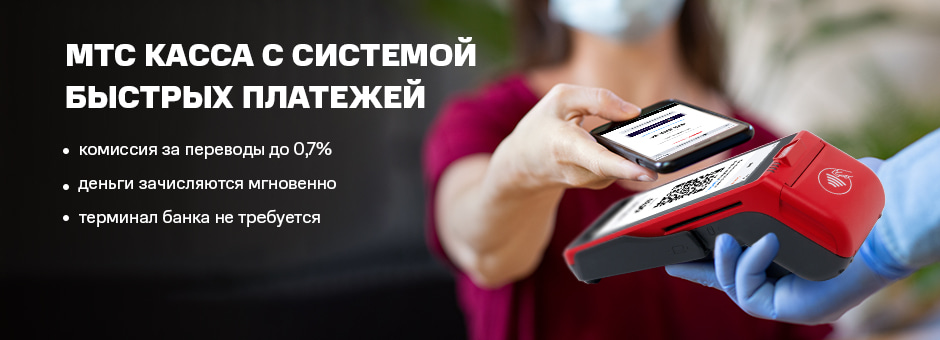 Отсутствие комиссии в Системе быстрых платежей (СБП) и повышение лимитаЕще мера финансовой поддержки — организации и ИП, которые принимают оплату через СБП, не будут платить комиссию за расчеты в первом полугодии 2022 года.А с 1 мая 2022 года Банк России планирует повысить лимит одной операции через СБП с 600 тыс. до 1 млн руб.Принимать платежи по QR-коду могут корпоративные клиенты любого банка, подключенного к СБП. Но нужно, чтобы такие расчёты поддерживал и платёжный смарт-терминал. Например, подходящий аппарат можно подключить в МТС Кассе. Кассы МТС можно приобрести на льготных условиях в рассрочку или выгодно взять в аренду.Узнать подробнее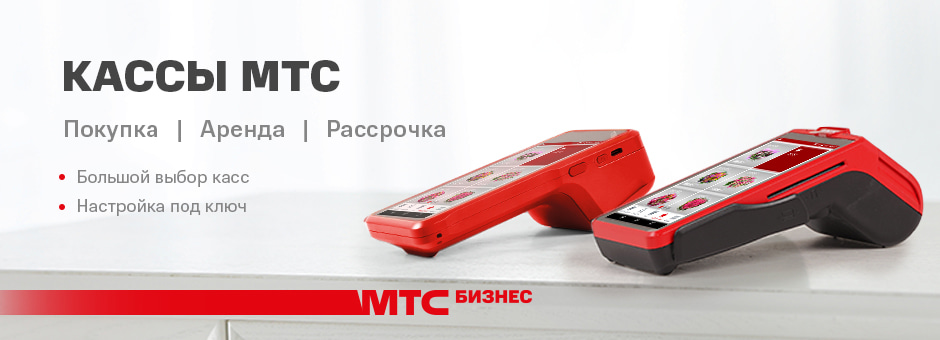 Лимиты на комиссии за эквайрингЦентробанк ограничивает комиссии за эквайринг с 18 апреля по 31 августа 2022 года. Комиссию в 1% будут платить компании, которые:продают продукты, товары повседневного спроса, лекарства, медицинские изделия, топливо;оказывают услуги в сфере связи, ЖКХ, медицины, образования, культуры, туризма, пассажирских перевозок.Мораторий на плановые проверки малых, средних компаний и ИППостановление Правительства от 10.03.2022 № 366 установило запрет на плановые проверки бизнеса, за исключением опасных производственных объектов II класса опасности, а также инспекций из санэпидемиологических, пожарных и ветеринарных служб.Контрольные органы, кроме плановых проверок субъектов МСП, могут проводить и внеплановые, но только с согласия прокуратуры и в случаях, когда есть факты или риск:причинения вреда жизни и здоровью людей;нарушения безопасности страны;возникновения чрезвычайных ситуаций природного и техногенного характера.Если перечисленные ситуации уже произошли, и по ним было выдано предписание, проверку исполнения документа также нужно согласовывать с прокуратурой.Важно! Внеплановые проверки соблюдения кассового законодательства и полноты учета выручки проводятся на основании решения руководителя налоговой, согласованного с прокуратурой. Но это не относится к выездным обследованиям. Если во время выездного обследования найдутся нарушения, инспектор вправе провести контрольную закупку, для этого не нужно решение руководителя налоговой (п.3 Постановления № 366).

Поясним на примере. В налоговую поступила жалоба, что в вашем магазине не пробивают покупку через кассу. Налоговая может провести выездное обследование и контрольную закупку без решения руководителя.Срок исполнения предписаний, выданных до 10.03.2022, автоматически продлевается на 90 календарных дней без заявления контролируемой организации или ИП. Можно продлить и дальше, но уже по ходатайству в соответствующий госорган.Субсидии из Фонда социального страхования (ФСС) для стимулирования занятостиСогласно Постановлению Правительства РФ от 13.03.2021 № 362 (с изменениями, внесенными Постановлением от 18.03.2022 № 398), юрлица, некоммерческие организации и ИП могут получить субсидии из ФСС при найме на работу определенных категорий граждан. Размер субсидии — МРОТ + взносы + районный коэффициент, если он есть. Субсидия в таком размере выплачивается трижды на каждого сотрудника: через месяц работы, через три и через шесть.Категории граждан, при приеме на работу которых, вы можете получить субсидии:молодежь до 30 лет;лица с ограниченными возможностями и инвалиды;граждане после срочной службы в армии, которые не трудоустроились в течение 4 месяцев;лица без среднего или высшего образования, которые на момент устройства нигде не учатся;выпускники учебных заведений, которые не трудоустроились в течение 4 месяцев;бывшие заключенные;дети-сироты и дети, оставшиеся без попечения родителей;лица, состоящие на учете в комиссии по делам несовершеннолетних;родители с несовершеннолетними детьми.При этом все перечисленные сотрудники должны соответствовать таким критериям:быть старше 16 лет — возраст, с которого можно заключать трудовой договор;числиться на учете в службе занятости, — работодатель обязан найти сотрудников на портале «Работа в России», для этого он подает в сервис заявление с вакансиями;на момент трудоустройства не иметь других трудовых договоров, не быть ИП, самозанятым, главой крестьянского хозяйства, единоличным директором в организации.Перенос сроков уплаты налогов и сдачи отчетностиПринят новый закон от 09.03.2022 № 52-ФЗ с поправками в Налоговый кодекс РФ — Правительству РФ и региональным властям дано право сдвигать сроки уплаты налогов и сдачи отчетности для компаний и ИП. Такое разрешение действует до конца 2022 года.На момент выхода статьи нормативных документов с конкретными сроками еще нет.Узнать подробнее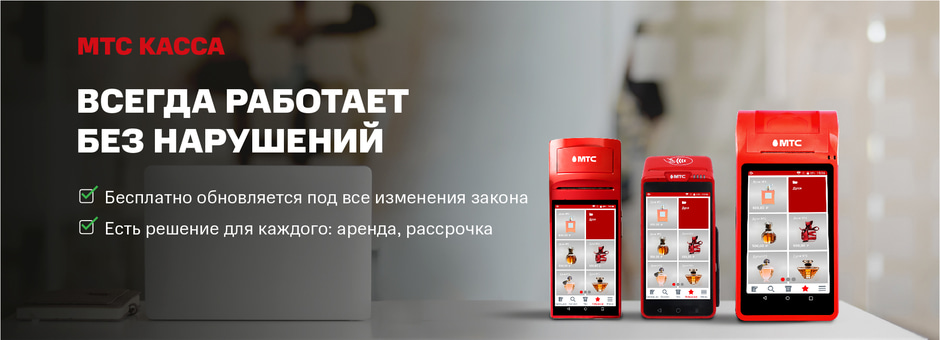 ФНС не будет штрафовать за невыдачу бумажного чекаПока поставщики кассовой ленты налаживают логистику, налоговая не будет штрафовать за невыданные чеки, если расчет прошел по кассе, а чековой ленты в ней не было по объективным причинам. Такое послабление не значит, что чек не надо пробивать, информация о сумме расчетов должна попасть в фискальный накопитель и уйти оператору фискальных данных.Возможность пробивать чек без его печати, увы, есть не во всех кассах. Поэтому, если вы столкнулись с такой необходимость, уточните у разработчика своего оборудования о такой возможности. МТС Касса предоставила своим пользователям необходимый сервис, чтобы в период дефицита кассовой ленты они работали без нарушений закона.Другие меры поддержки МСПУменьшение административной нагрузкиВ Госдуме в третьем чтении принят законопроект с изменениями в КоАП, который предлагает:Заменить штрафы на предупреждения при первом нарушении, если не пострадали люди и окружающая среда.При определении размера штрафа учитывать величину бизнеса, и в целом для микро- и малых предприятий установить такие же штрафы как для ИП.Если виноват работник, не штрафовать одновременно и компанию.Не суммировать штрафы за нарушения, выявленные во время одной проверки.Помощь государства в рамках 209-ФЗЗаконом ранее были предусмотрены меры поддержки, которые продолжают действовать и в 2022 году:Финансовая помощь — возможность получения субсидий, льготных кредитов и грантов.Имущественные — предоставление государственного имущества и земли безвозмездно или на льготных условиях.Гарантийные — поручительство и/или независимые гарантии, чтобы малый и средний бизнес могли получить кредиты, оборудование в лизинг и другие финансовые ресурсы.Информационные, консультационные, помощь в переподготовке кадров.Кроме перечисленных направлений, могут разрабатываться дополнительные государственные и региональные программы.Актуальная информация о финансовых инструментах, фондах поддержки и других мерах развития предпринимательства находится на сайте Корпорации МСП.Расскажем о некоторых из них.Субсидии на открытие своего бизнеса от Центра занятостиНа такую помощь могут рассчитывать безработные, которые хотят открыть свое дело. Получить субсидии можно только при наличии бизнес-плана, деньги выдаются на первоначальные затраты, например, на пошлины, нотариуса, получение консультаций и т.п. Размер субсидии зависит от региона. Ее размер лучше уточнять в службе занятости своего города.Узнать подробнее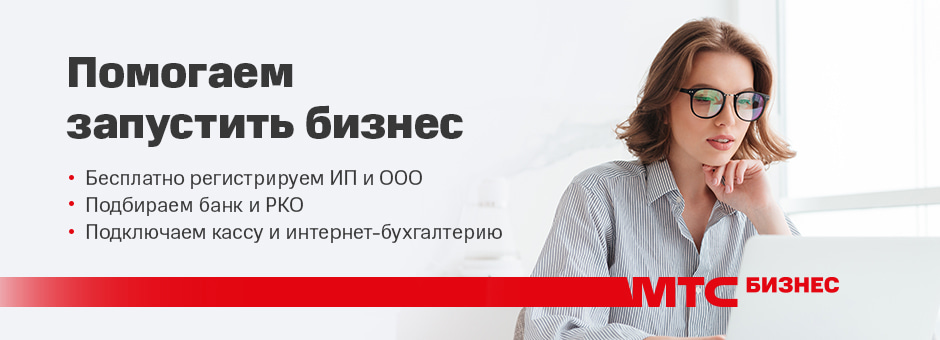 «Зонтичный» механизм поручительстваТакой механизм позволяет получить кредиты организация или ИП, которые не могут предоставить банку залог. Гарантом возврата кредита становится Корпорация МСП. Кредиты можно получить на пополнение оборотных средств, инвестиции, развитие бизнеса или рефинансирование старого кредита.Чтобы воспользоваться поручительством Корпорации МСП организация или предприниматель должны находится в реестре МСП, а также:Раньше не нарушал условия предоставления поддержки МСП или с последнего нарушения прошло более трех лет.Не занимается добычей или продажей полезных ископаемых.Не находится под процедурой банкротства.В группе с субъектом МСП нет компаний с выручкой от 2 млрд рублей.У предпринимателя или организации нет просроченных платежей перед банком-партнером.Банки, которые выдают кредиты под «зонтичное» поручительство: Сбер, Альфабанк, ВТБ, Открытие, ПСБ, МСП Банк, РНКБ, Совкомбанк и Ак Барс банк.Подробнее о государственной поддержке бизнеса мы рассказывали в этой статье.Каждый день Правительство РФ принимает нормативные акты для поддержки бизнеса в условиях санкций. Новости о принятых мерах читайте на сайте http://government.ru/sanctions_measures/.Новые меры поддержки сферы информационных технологийМеханизмы поддержки IT-компаний перечислены в Указе Президента от 02.03.2022 № 83. Организации, аккредитованные Министерством связи, могут рассчитывать на такие условия: льготные кредиты по ставке не выше 3%; получение денег из бюджета на повышение зарплаты и улучшение жилищных условий работников; налог на прибыль 0% до 31.12.2024; налоговые льготы на доходы от рекламы или оказания услуг с использованием приложений и онлайн-сервисов, а также на доходы, полученные от продажи, тестирования, установки, сопровождения российских IT-решений; получение вида на жительство и трудоустройство иностранцев по упрощенной процедуре; освобождение от любых проверок на 3 года; отсрочка от армии для работников.Остальные участники IT-рынка могут получить:гранты на поддержку перспективных российских разработок;упрощение процесса закупки отечественных информационных технологий.Порядок получения и использования льгот будет определен после того, как в законодательство внесут необходимые изменения.Кроме мероприятий по поддержке МСП из новых пакетов 2022 года, продолжают действовать и старые.Нулевой НДС для туристического бизнесаПравительство РФ согласилось на введение ставки НДС 0% для компаний, которые создают российские туристические объекты. Такой налог будет действовать в течение 5 лет до 30.06.2027.Меры поддержки от ФНС РоссииМеры п- 2022ПЕРЕНОС СРОКОВПроверить возможность продления сроков платежей по УСН и страховым взносамУплата налога по УСН продлена на полгодаПостановление Правительства Российской Федерации от 30.03.2022 № 512 "Об изменении сроков уплаты налога (авансового платежа по налогу), уплачиваемого в связи с применением упрощенной системы налогообложения в 2022 году"PDF (127 КБ)Уплата страховых взносов продлена на годПерейтиПостановление Правительства РФ от 29.04.2022 № 776ПерейтиСервис: Проверка права на перенос сроков платежей по УСН и страховым взносамСрок уплаты ежемесячного авансового платежа по налогу на прибыль переносится на 28 апреля 2022Срок уплаты ежемесячного авансового платежа по налогу на прибыль организаций продлен на месяц и перенесен на 28 апреля.Перенос срока уплаты ежемесячного авансового платежа не меняет порядок заполнения налоговой декларации по налогу на прибыль организаций за первый квартал 2022 года. Таким образом, перенос срока позволит внести авансовый платеж, учитывая реальные финансовые показатели за первый квартал.Письмо ФНС России от 25.03.2022 №СД-4-3/3626@ "О переносе срока уплаты ежемесячного авансового платежа по налогу на прибыль организаций"
КОНТРОЛЬНЫЕ МЕРОПРИЯТИЯПриостановлены выездные налоговые проверки IT-компанийФНС России приостановила выездные (в том числе повторные) налоговые проверки IT-компаний до 3 марта 2025 года. Исключение составляют только те проверки, которые назначены с согласия руководства вышестоящего налогового органа или ФНС России.Такая мера принята в рамках государственной поддержки ИТ-бизнеса в условиях экономических и финансовых ограничений, а также во исполнение Указа Президента и по поручению Минфина России.Письмо ФНС России от 24.03.2022 № СД-4-2/3586@ "О назначении ВНП в отношении аккредитованных IT-организаций"
-УРЕГУЛИРОВАНИЕ ЗАДОЛЖЕННОСТИИзменение расчета пенейВ период с 09.03.2022 по 31.12.2023 ставка пени с 31 дня просрочки исполнения обязанности по уплате налога действует в размере 1/300 (вместо 1/150) ставки рефинансированияМораторий на банкротствоРеструктуризация задолженности вместо банкротстваПриостановление блокировки счетовОТРАСЛЕВАЯ ПОДДЕРЖКА0% НДС для гостинично-туристического бизнеса0% налог на прибыль для IT-компанийПОДДЕРЖКА ГРАЖДАНИзменение налоговой базы по НДФЛОсвобождение от НДФЛ ряда доходовПОДДЕРЖКА БИЗНЕСА С ИНОСТРАННЫМ УЧАСТИЕМУменьшение НДФЛ на расходыОсвобождение от НДФЛИзменение налоговой базы по налогу на прибыльКОНТРОЛИРУЕМЫЕ СДЕЛКИУвеличен порог для контролируемых сделокВ два раза увеличен порог для признания сделок контролируемыми - с 60 млн рублей до 120 млн рублейОсвобождение от ответственности за непредоставление документовПоддержка инвесторовОсвобождение от ответственности за неуплату налогаИНЫЕ ИЗМЕНЕНИЯ НАЛОГООБЛОЖЕНИЯУскоренное возмещение НДССпециальный порядок для учета положительных курсовых разницСпециальный порядок для учета отрицательных курсовых разницСкорректирован порядок определения предельной величины процентов по контролируемой задолженности, по долговым обязательствам, возникшим до 1 марта 2022 годаАванс по фактической прибылиРасширены интервалы процентных ставокМера по налогообложению дорогостоящих автомобилейПо транспортному налогу предусматривается отмена повышающих коэффициентов 1.1 и 2 для легковых автомобилей средней стоимостью от 3 до 10 млн руб. Перечень автомобилей средней стоимостью от 10 млн руб., подлежащий применению в очередном налоговом периоде, размещается не позднее 31.03. очередного налогового периода.Мера по налогу на имуществоМера по земельному налогуРасширение поддержки малого бизнеса в регионахМСП-2022: компании, льготы, специфика работы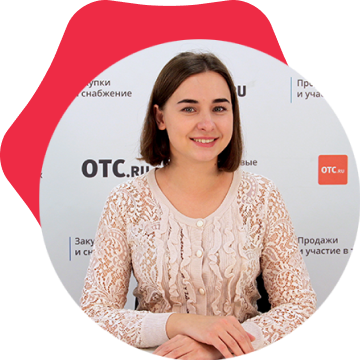 Юлия Романова
Директор Академии продаж OTC.RU
Специализация: аудит закупочной деятельности, организация периодической проверки и оценки компетенциидата: 30.03.2022На сегодняшний день в Российской Федерации МСП включают в себя более 5,5 млн компаний. Так, только в прошлом году этот список увеличился на двести тысяч организаций.Бизнес стремится попасть в категорию МСП, ведь эти компании в России пользуется особыми льготами. В частности, малое предпринимательство платит меньше налогов и несет меньшую чем крупные компании административную нагрузку.Содержание:Кого следует отнести к МСПКритерии МСП 2022 годуГосреестр МСПА что с проверкамиЛьготы для МСПСпецифика работы МСПОсобое вниманиеКого следует отнести к МСПК субъектам малого и среднего предпринимательства относятся зарегистрированные в соответствии с законодательством Российской Федерации и соответствующие условиям, перечисленным в №209-ФЗ, хозяйственные общества, хозяйственные товарищества, хозяйственные партнерства, производственные кооперативы, потребительские кооперативы, крестьянские (фермерские) хозяйства и индивидуальные предприниматели.ВАЖНО: К МСП не относятся организации, занимающиеся некоммерческой деятельностью, а также госучреждения и унитарные муниципальные учреждения.Понятие «Субъекты малого и среднего предпринимательства» распространяется на микропредприятия, а также на средние и малые предприятия.В нашей стране включение субъектов малых и средних предприятий в отраслевой реестр носит обязательный характер. Эту работу ведет ФНС РФ. Реестр доступен по этой ссылке.Критерии МСП 2022 годуКритерии, по которым предприятие может получить статус МСП, указаны в ФЗ №209 от 24.07.07. В частности, согласно 4-й статье, субъектами МСП могут быть индивидуальные предприниматели, общества с ограниченной ответственностью, фермерства и кооперативные союзы.Чтобы оказаться в реестре, организация должна выстроить свою деятельность таким образом, чтобы выполнять следующие показатели:– если вы являетесь микропредприятием, то ваш ежегодный доход не превышает 120 миллионов рублей, а численность рабочего персонала составляет будет не более 15 человек;– у малого предприятия годовой доход составляет 800 млн рублей, а среднесписочная численность сотрудников должна быть не более ста человек;– чтобы получить статус среднего предприятия, необходимо работать с ежегодным доходом суммой не более двух миллиардов рублей в год с коллективом не более 250 сотрудников.Следует отметить, что для малого и среднего бизнеса данные долевого участия фиксируются ежегодно. При выявлении того или иного несоответствия организация потеряет свой статус МСП.ВАЖНО: Лимитирование дохода и численности сотрудников учитывается суммарно сроком на три года. Статус МСП можно потерять, если один из этих пунктов не соблюдается постоянно и на протяжении этого времени. Данные требования закреплены в письмах Минэкономразвития от 11.04.16 и ФНС от 18.08.16, а также в ФЗ-209.К примеру, если до 2022-го компания три года подряд нарушала условия по списочному составу сотрудников, то в этом году она может потерять статус МСП. Если хотя бы в каком-то году одно условие соблюдалось, то организация останется в статусе МСП.Госреестр МСПРеестр малых и средних предприятий хранит информацию, отвечающую критериям МСП. Основанием для этого служит пункт второй статьи 4.1 ФЗ №209.Реестр ведет ФНС, на ее официальном сайте он и размещен. В реестре имеются следующие данные: название компании или ФИО ИП, ИНН, юридический адрес, категорию субъекта малого и среднего предпринимательства, число сотрудников, лицензии, ОКВЭД и др.В реестре, опубликованном на сайте налоговиков, имеется статистика общего числа субъектов МСП. Также здесь можно оперативно выяснить, состоит ли определенная фирма в реестре. Для этого необходимо ввести основной регистрационный госномер, основной государственный регистрационный номер ИП, ИНН, название компании или ФИО ИП. После этого надо выбрать дату и таким образом узнать, состоит ли организация в реестре МСП на текущий момент.В реестр компании или ИП попадают следующим образом. Необходимо подать в ФНС РФ необходимый пакет документов и написать заявление. В налоговой проанализирует информацию из ЕГРЮЛ и ЕГРИП, а также из декларационных документов и расчета по страховым взносам.Согласно требованиям российских законов, госорганы и организации обязаны предоставлять налоговой данные о субъектах, обладающих потенциалом для включения в реестр МСП. К примеру, это должны делать биржи, управляющие компании, Министерство промышленности и торговли России, держатели реестров АО и т.д. В случае, если фирма или ИП отвечает критериям, то соответствующая информация в реестре появится в автоматическом режиме.Раньше сведения в реестре обновлялись раз в год – 10 августа. Однако с ноября 2020 года правила изменились. Теперь информация должна меняться ежемесячно. ФНС проводит регулярный анализ поступающих данных. Если произошли изменения, то это отображается в реестре.ВАЖНО: Однако имеются исключения. Так, данные о том, что организация является социальным, обновляется только один раз в год – 10 июля. Тогда же у компаний и ИП появляется информация о том, что они только созданы или зарегистрированы.А что с проверкамиМалые и средние предприятия проходит проверки в сокращенном формате. То или иное контролирующее ведомство может проверять СМП не более 50-ти часов в год.Согласно постановлению Кабмина России №1520 от 08.09.2021, в текущем году малые предприятия получили надзорные каникулы. Однако эти преференции касаются только плановых проверок. Субъекты, указанные в восьмом пункте постановления российского правительства № 1969 от 30.11.2020, не могут пользоваться данной привилегией.Также надо помнить, что надзорные каникулы не касаются проверок, которые проводятся с ориентиром на выявление рисков. Таким образом, МСП от проверок ФНС РФ, ФАС, МЧС, Росприроднадзор и Росалкогольрегулирование.Льготы для МСПГосударство для малых и средних предприятий предлагает специальные льготные условия, которые преследуют следующие цели и задачи:вывод из теневой зоны людей, которые попадают в категорию самозанятых, а также занимающихся мелким производством по типу фриланса;снизить напряженность в обществе за счет создания дополнительных рабочих мест и повышения уровня жизни людей;снизить нагрузку на государство и бюджет за счет уменьшения выплат по безработице, медстрахованию и пенсий;способствовать развитию новых бизнес-направлений, прежде всего, в сфере высокотехнологичного производства.Какие же льготы предоставляет малым предприятиям государство, чтобы добиться этих целей?БухучетПрежде всего, субъекты МСП имеют льготы в сфере бухучета. Они могут осуществлять бухгалтерский учет по упрощенной системе и отчетность сдавать по упрощенке. Для этого необходимо готовить всего две формы – бухгалтерский баланс и отчет о результатах финансовой деятельности.ВАЖНО Льготы по бухучету не положены организациям, которые согласно ФЗ №402 от 06.12.11 не попадают в льготную категорию и подвержены регулярному аудиту – кооперативы жильцов многоквартирных домов, организации, специализирующиеся на микрофинансовых операциях и т.д.Согласно информации Министерства финансов РФ № ПЗ-3/2015, при упрощенном бухгалтерском учете компании могут рассчитывать на некоторые послабления:– возможность не делать резерв на оплату отпусков;– внесение в бухучет корректировок, даже если недочеты выявлены после того, как отчетность была утверждена;– отсутствие надобности применять ПБУ 18/02 и ПБУ 2/2008;– отсутствие необходимости подвергать переоценке нематериальные активы и основные средства;– нет надобности переоценивать вложения в сфере финансов, а также осуществлять проверку на предмет их обесценивания;– возможность учета процентов по всем кредитам, включая приобретение активов по инвестициям.Бухгалтерский учет по упрощенке может вести сам руководитель предприятия. Согласно пункту 2 статьи 7 ФЗ-402, ему необходимо просто издать такой приказ. Кроме того, МСП для бухучета могут использовать кассовый метод. Такая возможность предоставляется по рекомендации Минфина №54н от 21.12.98. А ИП по ФЗ-402 и вовсе освобождаются от ведения бухучета и составления отчетности.Операции с наличностьюКассовые операции МСП могут производить в упрощенном порядке. Это оговаривается в указании Банка РФ № 3210-У от 11.03.14. Документ дает МСП и ИП не утверждать ограничения по остаткам наличности. Основываясь на данное указание, ЦБ РФ предоставляет МСП льготы по кассовым операциям. В частности, эти предприятия освобождаются от оформления приходных и расходных кассовых ордеров и от ведения кассовой книги.Сфера налогообложенияЛьготы в области налогообложения устанавливаются органами власти субъектов РФ и на местном уровне. К примеру, преференции можно получить по уплате региональных налогов на имущество, на землепользование, на транспорт. Кроме того, могут быть льготные ставки по налогу на прибыль и единому налогу по УСН.Ситуация с коронавирусной инфекция также вносит свои корректировки. МСП могут начислять страховые взносы по более низким тарифным ставкам в части выплат, превышающих МРОТ. Так, взносы в ПФР РФ составляют 10%, больничные – 0%, медицинские – 5%.Вопросы персоналаСогласно ТК России, МСП, в штате которых не более 35 сотрудников, имеют право с ними заключать срочные трудовые договоры. При этом, их переоформление не требуется даже если компания потеряла статус субъекта МСП или же при увеличении количества персонала.ВАЖНО: Микропредприятиям и вовсе нет надобности регламентировать ПВТР, положения о заработной плате, премиях, графике сменной работы. Эти условия есть возможность прописать конкретно в трудовом договоре. По постановлению кабина России №858 от 27.08.16, микропредприятия могут использовать типовую форму договора.Административные преференцииКонтролеры не штрафуют малые и средние предприятия, а выносят им предупреждение. Данная привилегия действует, если МСП впервые сделал нарушение, и оно не нанесло ущерб имуществу, здоровью людей, состоянию природы, памятникам культуры, безопасности государства, а также не привело к техногенным авариям. Об этом говорится в пункте втором статьи 4.1.1. КоАП Российской Федерации.Нарушения, которые обязательно повлекут за собой штрафные санкции, оговариваются в втором пункте статьи 4.1.1 КоАП России.Вклады и их страхованиеСогласно п. 1 ст. 5.1 ФЗ-177 от 23.12.03, вклады и счета МСП и мелких организаций включаются в систему обязательного страхования. МСП и ИП могут получить страховое возмещение, денежно-кредитная организация, где были их средства, потерял свою лицензию. Потерянная сумма будет возмещена в полном размере, но при условии, что она не превышает 1,4 млн рублей, размещенной в одном банке.ГосзаказМСП в государственных закупках имеют возможность принимать участие на условиях, предоставляемых только им. Для этих компаний организуются отдельные торги. Сумма обеспечения в таких тендерах ниже, а если компания хорошо себя зарекомендовала, то она и вовсе не требуется.Другими словами, субъект МСП должен подтвердить свою добросовестность в качестве поставщика. В этом случае он не обязан перечислять на счет заказчику сумму в качестве гарантии. Это возможность появляется, если МСП:– без штрафов и неустоек осуществил поставку ТРУ хотя бы по трем договорам, и это зафиксировано в реестре государственных контрактов;– сумма соглашений, исполненных ранее, равен или выше начальной максимальной цены контракта закупки.Помимо этого, для малых предприятий период оплаты контракта рассчитывается на меньший срок. Средства на счет малых и средних компаний должны быть переведены в течение двух недель.Взаимодействие с органами статистикиСубъекты малого и среднего предпринимательства предоставляют в ведомства меньше форм. Так, им не надо предоставлять сведения о частичной занятости, просрочке по заработной плате, о кадровых перестановках и т.д. Некоторые формы предназначены именно для малого бизнеса.Есть статистические данные, которые малым предприятиям надо сдавать в особых случаях. Это необходимо делать в случае сложного или выборочного статистических наблюдений. Такой анализ производится раз в пять лет.Специфика работы МСПЗаконодательство РФ не регламентируют деятельность компаний, обладающих статусом МСП. Специфическая практика может наблюдаться при использовании компанией различными преференциями.К примеру, при использовании МСП кассового метода в бухучете не будет отражаться дебиторская задолженность. Получается, что эти данные придется смотреть в других источниках.Особое вниманиеМалым и средним предприятиям необходимо регулярно осуществлять мониторинг реестра, размещенного на официальном сайте ФНС. Это необходимо, чтобы быть уверенным, что компания находится там и не произошли ли те или иные изменения в статусе.В сведения о МСП при необходимости можно внести корректировки. Это позволит не потерять статус малого и среднего предпринимательства, который дает компаниям столь много привилегий.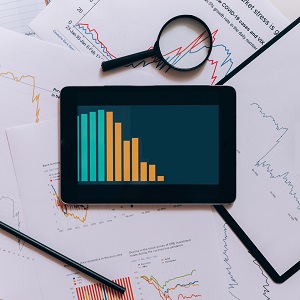 Olya Kobruseva / Pexels.comСуть:Сроки уплаты налога по УСН за 2021 год переносятся:для организаций с 31.03.2022 на 31.10.2022;для ИП с 30.04.2022 на 30.11.2022.Срок уплаты авансового платежа по УСН за первый квартал 2022 года переносится для организаций и ИП с 25.04.2022 на 30.11.2022.В новые сроки необходимо уплатить не всю сумму налога или авансового платежа, а одну шестую часть, начиная со следующего месяца после перенесенного срока уплаты соответствующих налогов (авансовых платежей). Далее налогоплательщики уплачивают ежемесячно по одной шестой части суммы до полной уплаты налога или авансового платежа.Кого коснется:ЮЛ и ИП в определенных отраслях (по основному ОКВЭДу на 01.01.2022)Сроки:Норма распространяет свое действие с 30.03.2022 Суть:Сроки уплаты страховых взносов для ЮЛ и ИП переносятся на год для взносов, исчисленных:с выплат в пользу физических лиц:за апрель — с 16 мая 2022 на 15 мая 2023 года;за май — с 15 июня 2022 на 15 июня 2023 года;за июнь — с 15 июля 2022 на 17 июля 2023 года;за июль — с 15 августа 2022 на 15 августа 2023 года;за август — с 15 сентября 2022 на 15 сентября 2023 года;за сентябрь — с 17 октября 2022 на 16 октября 2023 года.на обязательное пенсионное страхование за 2021 год с суммы дохода ИП, превышающего 300 тыс. рублейс 1 июля 2022 — на 3 июля 2023 года.Кого коснется:ЮЛ и ИП, имеющих основной ОКВЭД в ЕГРЮЛ и ЕГРИП по состоянию на 1 апреля 2022 года в соответствующей сфере деятельности, по перечням согласно приложению №1 и приложению №2 к Постановлению Правительства РФ № 776.Важно! Продление сроков уплаты страховых взносов не распространяется на государственные и бюджетные организации, имеющие по состоянию на 1 апреля 2022 года организационно-правовую форму по перечню согласно приложению №3 к Постановлению Правительства РФ № 776.Способ получения:Проактивный (беззаявительный) порядокСуть:Правительством Российской Федерации введен мораторий на банкротство, запрещающий кредиторам обращаться в арбитражный суд с заявлением о банкротстве должника. Мораторий касается ограничений на принудительное банкротство в отношении юридических лиц, граждан и индивидуальных предпринимателей.Условия применения:Не распространяется на застройщиков многоквартирных домов и (или) иных объектов недвижимости, включенных в единый реестр проблемных объектов.Сроки:с 01.04.2022 по 01.10.2022Суть:Приостановлена подача налоговыми органами заявлений о банкротстве должников.Приоритетом в работе налоговых органов станет содействие реструктуризации задолженности. Будут применяться все предусмотренные законодательством процедуры рассрочек и мировых соглашений. По результатам оценки платежеспособности и рисков финансово-хозяйственной деятельности должников с привлечением профессиональных объединений и иных кредиторов будут вырабатываться решения, направленные на сохранение бизнеса.Сроки:С 09.03.2022Суть:Приостановлено принятие налоговыми органами решений о приостановлении операций по счетам в банке при взыскании денежных средств со счетов должников (блокировка счетов).Налогоплательщики, которые понесли ущерб из-за финансово-экономических санкций, смогут обратиться в налоговый орган по месту их учета, чтобы отложить сроки применения мер взыскания до предельных в соответствии с налоговым законодательством.Сроки:С 09.03.2022 до 01.06.2022Суть:Для гостиниц и иных форм размещения на 5 лет установлена ставка 0% по НДС на услуги по предоставлению мест временного проживания. Для новых объектов, введенных после 01.01.2022 и включенных в реестр объектов туриндустрии, льготная ставка действует в течение 5 лет после ввода объекта в эксплуатацию.Нулевая ставка НДС также устанавливается на 5 летний период и в отношении услуг по предоставлению в аренду вновь введённых с 01.01.2022 объектов туристской индустрии и включённых в реестр объектов туриндустрии.Кого коснется:ЮЛ, ИП в определенных отрасляхУсловия применения:Для услуг размещения в гостиницах и в иных средствах размещения:Для введенных в эксплуатацию до 01.01.2022 гостиниц и иных средств размещения либо для введённых в эксплуатацию после 01.01.2022 и не включенных в реестр объектов туриндустрии – до 30.06.2027.Для введённых в эксплуатацию после 01.01.2022 и включённых в реестр объектов туриндустрии - в течение 5 лет после ввода объекта в эксплуатацию.Для услуг по предоставлению объектов туриндустрии в аренду:- в течение 5 лет после ввода объекта в эксплуатациюСроки:Норма вступает в силу по истечении 1 месяца со дня опубликования, но не ранее 1 числа очередного налогового периодаСуть:IT-компании, которые ранее платили налог на прибыль по ставке 3%, полностью освободят от уплаты налога на прибыль в 2022-2024 годахКого коснется:ЮЛ в IT-отраслиУсловия применения:Налоговые (отчетные) периоды 2022 - 2024 годыСроки:с 01.01.2022Суть:В отношении доходов в виде процентов, полученных начиная с 01.01.2023 по вкладам (остаткам на счетах) в банках, изменен порядок расчета налоговой базы, вместо ключевой ставки ЦБ РФ на 1 число года, будет учитываться максимальная ключевая ставка ЦБ РФ, из действовавших на 1 число месяца в налоговом периодеКого коснется:ФЛСроки:с 01.01.2024Суть:Не облагается НДФЛ материальная выгода, проценты по вкладам и материальная помощь ( подарки) отдельным категориям граждан, полученные в 2021-2023 годахКого коснется:ФЛУсловияВ отношении материальной выгоды - получение в 2021-2023 годах;В отношении процентов по вкладам - получение дохода в 2021 и 2022 годах и  банки находятся на территории РФ;В отношении помощи и подарков - освобождены ветераны, инвалиды, труженики тыла, бывшие узники, военнопленные ВОВ, вдовы погибших в период ВОВ, войны с Финляндией, ЯпониейСроки:Норма распространяет свое действие с 01.01.2022 Суть:Отмена ответственности за непредставление документов, подтверждающих размер прибыли (убытка) КИК за финансовые годы, дата окончания которых приходится на 2020 и 2021 годыКого коснется:ЮЛ, КИКУсловия применения:Финансовые годы, дата окончания которых приходится на 2020 и 2021 годыСуть:Не признаются контролируемыми сделки, по которым одна из сторон применяет инвестиционный налоговый вычет и по которым доходы и (или) расходы по налогу на прибыль возникли 01.01.2022-31.12.2024 годах, вне зависимости от даты заключения соответствующего договораКого коснется:ЮЛ, КИКУсловияОдна из сторон применяет инвестиционный налоговый вычетДоходы и (или) расходы по налогу на прибыль возникли 01.01.2022-31.12.2024 годах, вне зависимости от даты заключения соответствующего договораСроки:01.01.2022-31.12.2024Суть:Отмена ответственности за неуплату сумм налога по контролируемым сделкам, условия по которым не сопоставимы с рыночнымиКого коснется:ЮЛ, КИКУсловияДоходы и (или) расходы по налогу на прибыль возникли 01.01.2022-31.12.2023Суть:Возмещение НДС из бюджета в заявительном порядке (то есть авансом) возможно без представления банковской гарантии или поручительства, если соблюдаются условия применения мерыКого коснется:ЮЛ, ИПУсловияНе применяется если налогоплательщик :в статусе ликвидации;в процедуре банкротстваСумма НДС, заявленная к возмещению в заявительном порядке, не превышает сумму уже уплаченных налогов и сборов за предыдущий календарный год. На разницу свыше нужна банковская гарантия или поручительство.Сроки:За налоговые периоды 2022, 2023 годов
Норма вступает в силу со дня официального опубликования федерального закона, которым введена норма Суть:Положительная курсовая разница, возникшая в 2022 - 2024, учитывается только при погашении образовавшихся требований (обязательств) в иностранной валюте.
На авансы указанное правило не распространяетсяКого коснется:ЮЛУсловияПоложительная курсовая разницаСроки:Норма распространяет свое действие с 01.01.2022Суть:Отрицательная курсовая разница, возникшая в 2023 – 2024, учитывается только при погашении образовавшихся требований (обязательств) в иностранной валюте.
На авансы указанное правило не распространяется.Кого коснется:ЮЛ, ИПУсловияОтрицательная курсовая разницаСроки:Норма вступает в силу по истечении 1 месяца со дня опубликования, но не ранее 1 числа очередного налогового периода; Суть:Для определения предельной величины пересчет величины контролируемой задолженности осуществляется по курсу, не превышающему официального курса ЦБ РФ на 1 февраля 2022 года, величина собственного капитала определяется без учета курсовых разниц, возникших после 1 февраля 2022 года.Кого коснется:ЮЛУсловияДля плательщиков налога на прибыль.
Только для долговых обязательств, возникших до 1 марта 2022 и только в течение 2022-2023Сроки:2022-2023 годыСуть:Организации вправе перейти на уплату ежемесячных авансовых платежей исходя из фактической прибыли начиная с отчетного периода три месяца, четыре месяца и так далее до окончания 2022 года.Кого коснется:ЮЛУсловияПрименение общего режима налогообложенияСроки:Норма распространяет свое действие с 01.01.2022 Суть:До 31.12.2023 расширены интервалы предельных значений процентных ставок по долговым обязательствамКого коснется:ЮЛУсловияПрименение общего режима налогообложенияСроки:Норма распространяет свое действие с 01.01.2022 Суть:Для объектов, у которых в 2022 году увеличится кадастровая стоимость вследствие экономической ситуации, при расчете налога за 2023 год будет учитываться кадастровая стоимость по состоянию на 01.01.2022Кого коснется:ФЛ, ИП, ЮЛУсловияИсключение: кадастровая стоимость объектов увеличилась вследствие изменения их характеристикСроки:Норма вступает в силу по истечении 1 месяца со дня опубликования, но не ранее 1 числа очередного налогового периода Суть:Для объектов, у которых в 2022 году увеличится кадастровая стоимость вследствие экономической ситуации, при расчете налога за 2023 год будет учитываться кадастровая стоимость по состоянию на 01.01.2022Кого коснется:ФЛ, ИП, ЮЛУсловияИсключение: кадастровая стоимость объектов увеличилась вследствие изменения их характеристикСроки:Норма вступает в силу по истечении 1 месяца со дня опубликования, но не ранее 1 числа очередного налогового периода Суть:На год (до 01.01.2025) продлили возможность для регионов устанавливать ставку 0% для впервые зарегистрированных ИП, применяющих УСН и ПСН и осуществляющих предпринимательскую деятельность в производственной, социальной и (или) научной сферах, а также в сферах бытовых услуг населению и услуг по предоставлению мест для временного проживания (для плательщиков УСН).Кого коснется:ИПУсловияВпервые зарегистрированные ИПспецрежимы: УСН и (или) ПСНотдельные отрасли